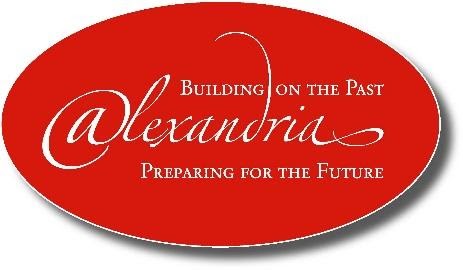 Alexandria NewsletterJanuary 3, 2022Village AdministratorI am very proud to introduce Greg Sturgill as the new Village Administrator.  Since moving to the village in 1995 Greg has been a very active member of the community. He currently serves as chairman of the Planning and Zoning Commission as well as treasurer of the Museum Board. Greg is also a long-time member of the Library Board. As you may recall Greg begin serving all of us in the village office 4 years ago volunteering to scan and upload all Village documents, a task that to this day requires several hours a week to keep up with.  Greg is retired from Columbus City Schools where he worked in IT for most of his life in the position of Systems Analyst.  He now feels he is ready for a new challenge working for the village as Village Administrator.  Beginning January 3rd, the Village office will be open from 1:00pm to 5:00pm on Monday, Tuesday, and Thursday or by appointment.Water Billing	I think for the most part the transition to the new billing system went smooth, however there have been some instances of over billing and payments not being applied. There have also been some cases of payments not being received by the village, I can’t take credit for all of that as we received a phone call from the city of West Alexandria, letting us know they put some bill payments back in the mail that were somehow delivered to them. You residents have been great at letting us know when there are problems. I always advise people to pay what you know is your normal bill and to put a note with the payment explaining why you removed the penalty portion that was improperly applied, or didn’t pay the full $13,000 the system thought you owed. :  )  Greg hit the ground running to repair all these issues and ensure that we are properly billing!  This month’s water bill, January 2022 will be an estimate.  Greg is taking the entire system offline to go through every address one by one and ensure that each address is properly entered and programmed in the system. In addition, he has created a village email address for our water clerk Jaclynn Randolph. You can direct water billing questions to voa.waterclerk@outlook.com, or leave a message at the village office 740-924-8575 which Greg will return Monday, Tuesday, and Thursday from 1 to 5: PM.Maintenance Person / Equipment	Mike Atwood a fulltime employee of KCeps auto repair accepted our part-time position as maintenance person. Mike owned a landscape business for 15 years and brings a lot of knowledge of street and landscape work. At this time, we can only afford to pay him for 10 hours a week but that is 10 hours a week you will not see this old man plowing and mowing, and I am sure he will do a better job! I know you are all aware of the fiasco when we couldn’t get the 20-year-old village truck running to pick up leaves. That was annoying, but to have someone injured because we couldn’t plow snow is not acceptable in any way! To ensure this doesn’t happen we purchased a new plow truck. We were able to do this through the state bid process and municipal financing which does not require any payment until December 2022.  So, when you see a young man plowing snow this winter in a new truck, know that he is part of team Alexandria!Here is to a great 2022 for all of us!Sincerely: Mayor Jim JasperVillage of AlexandriaVoa.mayor@outlook.com740-739-0698